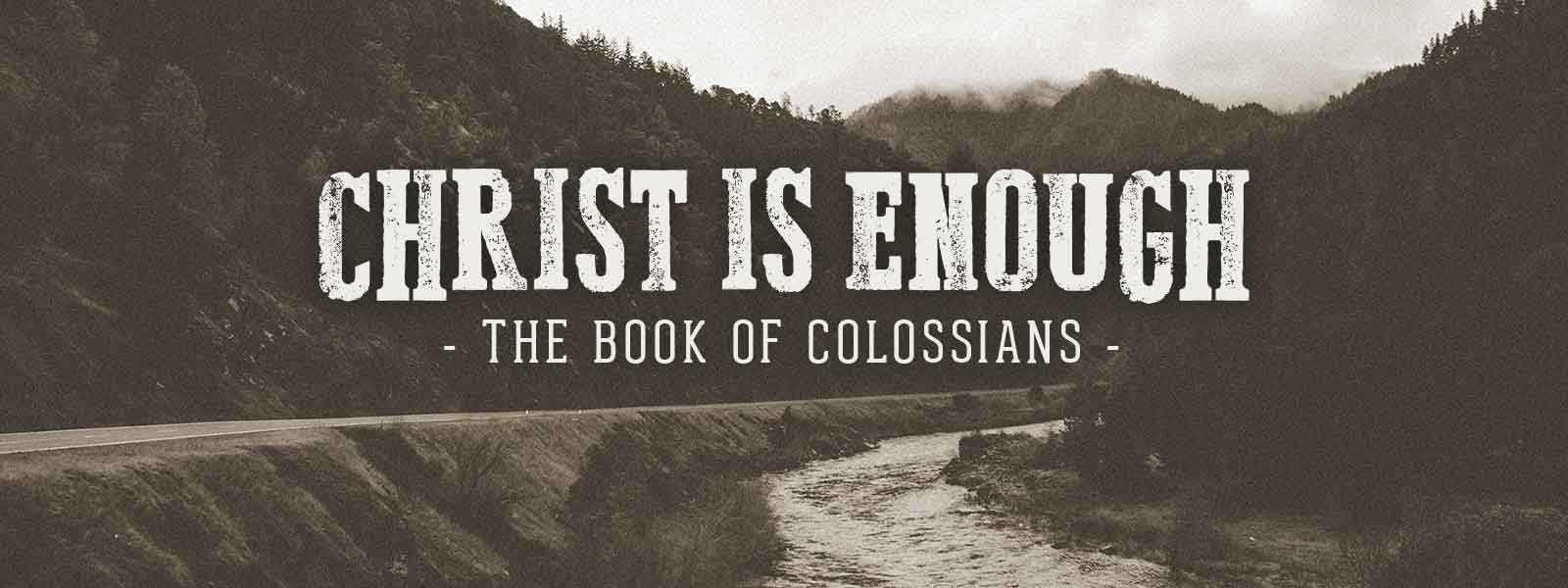 Sermon Notes			        February 3, 2019Final Instructions- Colossians 4:2-6Opening Thoughts:Instruction #1: 				           (vs.2-4)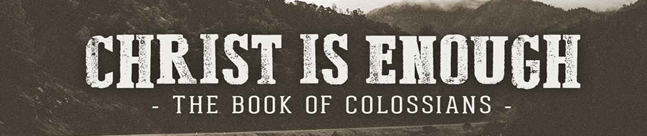 Instruction #2 				              (vs.5)Instruction #3:				              (vs.6)Sermon Notes			        February 3, 2019Final Instructions- Colossians 4:2-6Opening Thoughts:Instruction #1: 				          (vs.2-4)Instruction #2 				              (vs.5)Instruction #3:				             (vs.6)